Publicado en Valencia el 18/09/2018 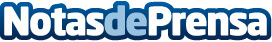 Gana Energía estima que el precio de la electricidad cerrará 2018 con un incremento del 39% Actualmente, España se posiciona como el país europeo con el precio de la electricidad más elevado antes de impuestos y en el quinto, impuestos incluidos. Las primas medioambientales, especialmente el precio de los derechos de emisiones de CO2, el precio del gas y la mayor participación de las llamadas "energías sucias" son algunos de los factores que están influyendo en este incrementoDatos de contacto:Actitud de Comunicación / Aurora Ochoa913022860Nota de prensa publicada en: https://www.notasdeprensa.es/gana-energia-estima-que-el-precio-de-la Categorias: Nacional Ecología Emprendedores Sector Energético http://www.notasdeprensa.es